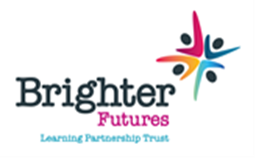 The school is committed to safeguarding children and promoting the welfare of children and young people and expects all staff and volunteers to share this commitment. We will ensure that all our recruitment and selection practices reflect this commitment. All successful candidates will be subject to an enhanced Disclosure & Barring check along with other relevant employment checks. QualificationsEssentialDesirableMeet HLTA standards or equivalent qualifications and experience i.e Senior Teaching Assistant/Cover SupervisorSenior Teaching Assistant/Cover SupervisorGCSE or equivalent in Maths and English (Grade 5 or above or Grade C)NVQ Level 4 for Teaching Assistant (or recognised equivalent qualification)First Aid CertificatePhysical AttributesGood recent health record.     This would not preclude applications from disabled    candidates. Relevant experienceAt least three years’ experience of working to support children’s learning gained in at least two Key Stages (EYFS, KS1 & KS2)A good understanding of the National Curriculum and/or foundation stage curriculum (dependant on experience as stated above).Special knowledge & skillsA good understanding of curriculum matters and to be able to contribute effectively to curriculum development and deliveryIn depth understanding of areas of learning, e.g. English, numeracy, science in KS 2/KS 1Understanding of principles of child development and learning processes.Ability to plan effective actions for pupils at risk of underachieving.Well-developed interpersonal skills to be able to relate well to a wide range of people.Excellent communication skillsHave commitment to own personal and professional development. Working in a 1:1 capacity, supporting children.DispositionHigh expectations of self and othersEnthusiastic, reflective, organised and versatileCommitted to Continuous Professional Development and is evaluative; able to reflect on past experiencesRespects the need for confidentialityWorks collaboratively and supportively with colleagues within the school and other agencies and as part of a school teamAbility to relate well to children and work as part of a teamIs calm when working under pressureIs honest and shows due respect and compliance to Trust policiesIs self-aware and effectively manages own timeAble and willing to use own initiativeAble and willing to be involved in the wider school communityA good sense of humourSafeguardingHas a good understanding of safeguardingIs proactive in promoting a safeguarding cultureUnderstanding of child safeguarding proceduresPrevious experience of dealing appropriately with safeguarding issuesDemonstrates a commitment to Fundamental British ValuesPersonally committee towards making improvements for childrenUp to date safeguarding trainingPersonal circumstancesCircumstances should not in any way preclude attendance at evening meetings and other in-service commitments